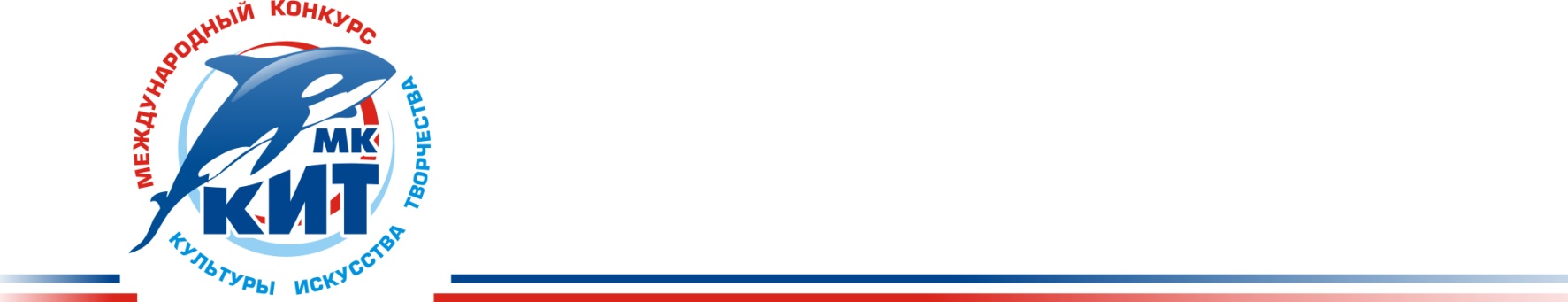 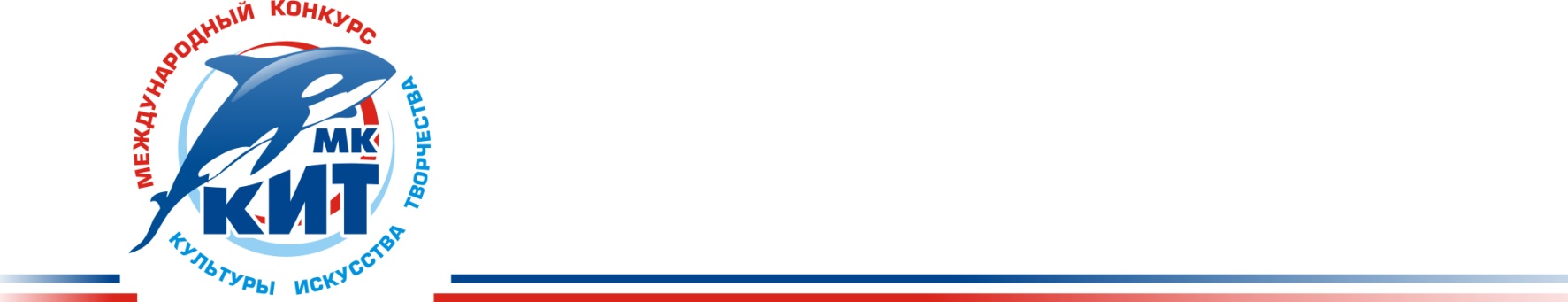 Путь к успеху озарит - МЕЖДУНАРОДНЫЙ КОНКУРС «КИТ»!www.mk-kit.ru, мк-кит.рф, mk-kit@bk.ru, vk.com/mkkit2015 +7(343) 271-999-7; +7-950-631-57-35; +7-982-694-999-7г. Екатеринбург, ул. Татищева, д.98, оф. 4ПОЛОЖЕНИЕ МНОГОЖАНРОВОГО
МЕЖДУНАРОДНОГО ИНТЕРНЕТ КОНКУРСА «КИТ»(ЗАОЧНОЕ УЧАСТИЕ)с 20-30 июля 2024 года ПРИЕМ ЗАВОК до 20 июля!!!Учредители и организаторы конкурса:ООО «МК КИТ» (www.mk-kit.ru)1. Цели и задачи конкурса1.1 Поддержка талантливых детей и молодежи в реализации их творческого потенциала;1.2 Содействие развитию многообразия детского и юношеского художественного творчества;1.3 Выявление и всесторонняя поддержка наиболее талантливых солистов и коллективов;1.5 Создание условий для реализации творческих способностей детей и молодёжи.2. Общие положения2.1 Конкурс проводится с 20-30 июля 2024 года;2.2 Конкурс проходит по жанровым номинациям: вокал, хореография, инструментальное исполнительство, фотоискусство, декоративно-прикладное искусство, изобразительное искусство, театр моды, театр, художественное слово, киноискусство, мультипликация, конферанс, цирковое искусство, оригинальный жанр.2.3 Для участия в конкурсе необходимо заполнить анкету-заявку в формате Word и отправлять – на электронный адрес mk-kit@bk.ru Образец заявки Вы можете запросить, написав нам, либо посмотреть на сайте www.mk-kit.ru,  на котором можете ТАКЖЕ заполнить онлайн заявку.2.4 Для участия в конкурсе необходимо отправить ссылки своих выступлений на электронный адрес mk-kit@bk.ru2.5 Каждый коллектив, отдельный исполнитель имеет право участвовать в неограниченном количестве номинаций. На каждую дополнительную номинацию заполняется отдельная анкета-заявка с пометкой - *ДОПОЛНИТЕЛЬНАЯ НОМИНАЦИЯ2.6 Возраст участников неограничен и делится по возрастным категориям. Полный возраст участников определяется на день проведения конкурса (несоответствие возрастной группе может составлять не более 30% от общего количества); 2.7 Возраст участников может быть проверен по д окументам председателем жюри;2.8 Оргкомитет оставляет за собой право вносить изменения и дополнения в условия проведения конкурса3. Возрастные категории участников и классификация уровня подготовки.Для того чтобы оценки жюри были объективные, орг.комитет ввел классификацию уровня подготовки участников и возрастные категории. Конкурсанты при подаче заявки на конкурс указывают свою классификацию подготовки и возраст участников. Каждая классификация оценивается комиссией жюри индивидуально.Классификация участников по уровню подготовкиПосле того как конкурсанты самостоятельно определяют свою классификацию согласно Положению, участники Конкурса распределяются по возрастным категориям согласно Положению.Возрастные категории участников:Возрастные категории участников:I возрастная категория - дети до 5 летII возрастная категория       5 - 7 лет    III возрастная категория      8 -10 лет  IV возрастная категория     11-13 лет V возрастная категория      14-16 летVI возрастная категория     17- 19 летVII возрастная категория    20-22 летVIII возрастная категория  23-25 летIX возрастная категория     26 и старшеX возрастная категория    Смешанная группа (коллективы, в которых участники основной возрастной категории составляют менее, чем 70% от общего числа).4. Номинации и условия конкурса «ХОРЕОГРАФИЯ» (солисты, дуэты, малые формы, ансамбли)Если есть претенденты, Гран-При присуждается в народном, эстрадном, классическом и современном танце.НОМИНАЦИИДетский танец (младшая возрастная группа до 10 лет включительно);Народный и народно-стилизованный танец – этнический, народный, характерный. Танцы    разных национальностей с выдержкой стиля, техники и музыки; Эстрадно - спортивный танец – сочетание хореографии, акробатики, гимнастики;Эстрадный танец – традиционные эстрадные характерные танцы, диско, классический джаз, народно-стилизованный, степ, смешанный стиль;Современный танец – контемпорари, джаз-модерн, модерн, неофолк, афро-джаз, афро, с выдержкой стиля и техники;Классический танец;  Деми-классика – современное видение, исполнение классического танца;Бальный танец;Танцевальное шоу - великолепная идея, яркое сценическое воплощение, целостность номера, зрелищность! В этой номинации возможно использовать любые световые эффекты, вокал, цирковые трюки, речь и другие режиссерские приемы, помогающие добиться максимального визуального результата. Костюм выступает как дополнительный эффект в шоу;Уличные танцы - Locking, Popping, Hip-Hop, House, Break-Dance, Crump, Whacking, Vogue, Street Jazz, Dancehall, C-Walk, Electro;Dance solo. Социальные танцы (аргентинское танго, бальбоа, бачата, буги-вуги, вальс, вест кост свинг, зук, ирландские сетевые танцы, кантри, кизомба, линди-хоп, машине, меренге, реггетон, руэда, сальса, самба де гафиейра, семба, форрó, хастл и другие)Вокально-хореографический ансамбль - это вокально-хореографическая композиция, где танец и песня представлены как единое целоеОдин в один - перевоплощение, примерка образов легендарных артистов прошлого и настоящего времени (образ не должен противоречить морально – этическим нормам общества)Театр танца;Балетмейстерская работа (балетмейстер представляет один номер, общей продолжительностью до 4 минут).Обязательные требования в номинации «Хореография»:В каждой номинации исполняется 1-2 конкурсных номера (за исключением номинаций «Танцевальное шоу», «Первые шаги»);Продолжительность одного выступления не более 4 минут;В случае превышения указанного времени жюри может остановить видео файл;В номинациях «Танцевальное шоу» выступление не более 10 минут.В видео файле должны быть только конкурсные выступления, а имя файла должно содержать следующую информацию: ID номер участника, фамилия, имя участника, или название коллектива(группы), город – название произведения. Образец: 0110001, Ансамбль «Детство», г. Москва – номер: «Тихий час», 0110001, Ансамбль «Детство», г. Москва – номер: «Моряк»Критерии оценки в номинации «Хореография»1. Уровень хореографической подготовки, артистизм;2. Сценическая культура, костюм; 3. Композиционное построение номера; По решению жюри могут быть вручены специальные дипломы:
- «Диплом за лучшую балетмейстерскую работу» - «Диплом за артистизм» - «Приз самому юному участнику»«ВОКАЛ» (солисты, дуэты, ансамбли, хоровое пение) Если есть претенденты, Гран-При присуждается в академическом, народном, джазовом и эстрадном вокале.НОМИНАЦИИ Академический вокал Народный вокал (в том числе фольклор и этнография)Джазовый вокалТеатр песниАвторская песняЭстрадный вокал Рок и рэп Бардовская песняВокально-хореографический ансамбль - это вокально-хореографическая композиция, где танец и песня представлены как единое целое.СПЕЦ.НОМИНАЦИИ:Патриотическая песняЭстрадная песня на русском языкеЭстрадная песня на иностранном языке (мировой хит)Национальная эстрадаРетро-песня (песни советских композиторов)   Один в один  - перевоплощение, примерка образов легендарных музыкантов прошлого и настоящего времени (образ не должен противоречить морально – этическим нормам общества)     Обязательные требования в номинации «Вокал»:Участники исполняют 1-2 конкурсных произведения, общий хронометраж которых не должен превышать 8 минут.Фольклор – одно обрядовое действо или сцена общей продолжительностью до 10 минут. В конкурсе Хоровые коллективы представляют 1-2 песни, общий хронометраж которых не должен превышать 10 минут.Превышение установленного времени возможно только по согласованию с оргкомитетом. При превышении указанного участниками времени организаторы имеют право остановить выступление. Значительное превышение установленного хронометража может повлиять на оценку комиссии жюри;Запрещается выступление вокалистов под фонограмму, в которой прописан голос;Запрещается использование фонограмм, где в бэк-вокальных партиях дублируется основная партия солиста;Конкурсные выступления проводятся с использованием фонограмм "минус", "живого" аккомпанемента (инструментальный ансамбль, фортепиано, баян и т.п.) или без сопровождения; Пение под фонограмму «караоке» не допускается, исключение -  возрастная группа «ПЕРВЫЕ ШАГИ»;Возможно участие БЭК - вокалистов и подтанцовки (по заявлению конкурсантов);При оценке конкурсных выступлений световое сопровождение (различные специальные световые эффекты) во внимание не принимается;Конкурс «Академический вокал» исполнение - без микрофонов.В видео файле должны быть только конкурсные выступления, а имя файла должно содержать следующую информацию: ID номер участника, фамилия, имя участника, или название коллектива(группы), город – название произведения.Образец: 0110001, Иванова Мария, г. Москва – номер: «Облака», 0110001, Иванова Мария, г. Москва – номер: «Крылья»Критерии оценки в номинации «Вокал»: 1. Вокальные и интонационные навыки; (степень фальши в голосе, чистота исполнения всего произведения, чистота интонации, диапазон голоса, специфические для данного жанра техники);2. Дикция и орфоэпия (четкое и грамматически правильное произнесение текста); 3. Выразительность исполнения и музыкальный вкус участника; 4. Исполнительская культура (поведение на сцене, работа с микрофоном);5. Соответствие внешнего вида конкурсанта исполняемому произведению.6. Для дуэтов и ансамблей – слаженность, спетость.При выборе критериев учитывается специфика вида вокала!По решению жюри могут быть вручены специальные дипломы«ИНСТРУМЕНТАЛЬНЫЙ ЖАНР»
 (солисты, малые формы, ансамбли)НОМИНАЦИИФортепиано (соло, малые формы)Духовые и ударные инструменты (соло, малые формы)Народные инструменты (соло, малые формы)Струнные и щипковые инструменты (соло, малые формы)Инструментальные ансамбли и оркестрыКонцертмейстерское мастерствоКомпозиторВокально-инструментальные ансамблиОбязательные требования в номинации «Инструментальное исполнительство».частники исполняют 1-2 конкурсных произведения;Подбор репертуара должен быть качественным и соответствовать программным требованиям годам обучения;Общее время исполнения произведений не более 10 минут;В сольных инструментальных номинациях допускается использование минусовой    фонограммы либо фортепианного аккомпанемента. В случае использования фонограммы, необходимо указать в анкете-заявке.В видео файле должны быть только конкурсные выступления, а имя файла должно содержать следующую информацию: ID номер участника, фамилия, имя участника, или название коллектива(группы), город – название произведения.Образец: 0110001, Петров Иван, г. Москва – номер: «П.И. Чайковский «Новая кукла», 0110001, Петров Иван, г. Москва – номер: «М. Глинка «Вальс-фантазия»Критерии оценки в номинации «Инструментальное исполнительство».Уровень владения музыкальным инструментом (качество звукоизвлечения, музыкальный строй, чистота интонации);Уровень владения техникой исполнения (качество постановки игрового аппарата, ритмичность, штрихи, приёмы игры, аппликатура);Музыкальность (выразительность исполнения музыкального произведения, артикуляция, стиль, нюансировка, фразировка);Эмоциональность исполнения музыкального произведения (агогика, трактовка, характерные особенности исполняемого произведения);Артистичность, эстетичность (эстетика внешнего вида, артистизм);Для ансамблей: сыгранность;Общее художественное впечатление.При выборе критериев учитывается специфика инструмента.По решению жюри могут быть вручены специальные дипломы. «ФОТО, ДЕКОРАТИВНО-ПРИКЛАДНОЕ И ИЗОБРАЗИТЕЛЬНОЕ ИСКУССТВО»Конкурс проходит по номинациям:«Декоративно-прикладное искусство»:НАПРАВЛЕНИЯХудожественная вышивка; Кружевоплетение (коклюшки, макраме, фриволите); Ручное ткачество, гобелен; Лоскутное шитьё; Художественное вязание; Роспись по ткани (батик); Бисероплетение; Плетение из лозы и соломки; Изделия из бересты; Художественная обработка дерева (роспись, резьба, инкрустация); Художественная обработка кожи; Декоративная игрушка (текстиль, керамика); Художественная обработка стекла; Войлоковаляние; Художественная обработка металла (ювелирные изделия, чеканка, ковка); Бумагопластика, квилинг, скрапбукинг, декупаж, оригами.«Костюм»:НАПРАВЛЕНИЯКуклы в костюмах;Костюм национальный, исторический, сценический.«Изобразительное творчество»:НАПРАВЛЕНИЯЖивопись; Графика; Скульптура; Мозаика.Фото НАПРАВЛЕНИЯЖанровый портрет (тематика и проблематика любая), пейзаж, театральная и концертная фотография, студийная съемка, фотоколлаж (фотомонтаж, графика), животные и др.Обязательные требования в номинации «Фото, декоративно-прикладное и изобразительное искусство»:Для участия в конкурсе необходимо представить 1-2 работы в одной технике или направлении. Участник может заявиться в нескольких номинациях.В конкурсе могут принимать участие учащиеся учреждений дополнительного образования; общеобразовательных школ; ДХШ; ДШИ; специализированных (коррекционных) школ; Клубов; СЮТ; Художественных студий и др.Тема работ – свободная, не противоречащая морально – этическим нормам общества.В видео файле или в фото должны быть только конкурсные работы, а имя файла должно содержать следующую информацию: ID номер участника, фамилия, имя участника, или название коллектива(группы), город – название работы.Образец: 0110001, Иванова Анастасия, г. Москва – «Кролик», 0110001, Иванова Анастасия, г. Москва – «Алиса в стране чудес»Критерии оценки: «Фото, декоративно-прикладное и изобразительное искусство»Творческая индивидуальность и мастерство; Культура исполнения и оформления представленных работ;Художественный уровень представленных работ;Соответствие работы возрасту автора;Новаторство и оригинальность. Цветовое решение;Композиционное решение;Сложность исполнения;Наличие своего творческого почерка.Соответствие костюма представленному образу.При выборе критериев учитывается специфика вида направления!По решению жюри могут быть вручены специальные дипломы.«ТЕАТР МОДЫ»Театр моды – театрализованный показ коллекции моделей костюма, выполненной на основе художественного единого замысла и стилевого решения. Творческий источник в создании коллекции может быть самый разнообразный – народный (национальный) или исторический костюм, музыкальное или литературное произведение, архитектура или скульптура, окружающий человека предметный мир или сама жизнь во всех ее проявлениях. Театр моды – синтез нескольких видов творчества, направленных на создание художественных образов (костюмов) через режиссуру, показ (дефиле), музыку, сценографию и хореографию.Обязательные требования:В конкурсе могут принять участие коллективы театров моды, школ и студий моды и другие объединения моделирования и конструирования одежды.На конкурс должны быть представлены 1-2 коллекции, выполненные профессионалами или самими участниками.Продолжительность показа одной коллекции не более 4 минут.В видео файле должны быть только конкурсные выступления, а имя файла должно содержать следующую информацию: ID номер участника, фамилия, имя участника, или название коллектива(группы), город – название произведения.Образец: 0110001, Детская модельная студия «Апельсин», г. Москва – номер: «Куклы», 0110001, Детская модельная студия «Апельсин», г. Москва – номер: «Лесные феи»Критерии оценки театрального представления одежды: 1. Костюм; качество изготовления2. Режиссерское решение;3. Сценический образ.Специальные призы: лучший костюм; лучший режиссер-постановщик; лучшая модель.По решению жюри могут быть вручены специальные дипломы.«ТЕАТР»В конкурсе участвуют:любительские, студенческие театры, театры-студии, работающие в драматическом, музыкальном (мюзикл), народном, фольклорном, этнографическом направлениях, театрализованные действия и обряды, кукольный, литературный театр, театр эстрадных миниатюр, дэнс-спектакль. Представляется спектакль продолжительностью до 60 минут, миниатюра и моноспектакль до 20 минут. Критерии оценки: Полнота и выразительность раскрытия темы произведенияСценичность (пластика, наличие костюмов и соответствие их спектаклю, культура исполнения) дикция актеров, эмоциональность исполнителейСоответствие репертуара возрастным особенностям исполнителейОбязательные требования: Участники исполняют 1 произведение с указанной в заявке продолжительностью. Это могут быть спектакли, малые сценические формы, моноспектакли, этюды, сцены из спектаклей и пьес, имеющие композиционно законченный характер.Сценическое оборудование, техническое оснащение и декорации к спектаклям коллективы обеспечивают самостоятельно. Предпочтительны к показу спектакли с мобильными декорациями. Время монтажа и демонтажа декораций до 20 минут. При превышении указанного участниками времени организаторы имеют право остановить выступление. Значительное превышение установленного хронометража может повлиять на оценку комиссии жюри. В видео файле должны быть только конкурсные выступления, а имя файла должно содержать следующую информацию: ID номер участника, фамилия, имя участника, или название коллектива(группы), город – название произведения.Образец: 0120001, Театр «Апельсин», г. Москва – спектакль: «мюзикл «Кошки», 0120001, Театр «Апельсин», г. Москва – спектакль: «Ничего на свете лучше нету!»По решению жюри могут быть вручены специальные дипломы:
- лучшая мужская роль
- лучшая женская роль
- за лучшую режиссерскую работу
- за лучший сценарий
- за лучший спектакль и театральную постановку
- за актерское мастерство
- за лучшую сценографию
- за лучший актерский ансамбль (за слаженную и гармоничную работу в спектакле)
- специальный приз жюри7. «ХУДОЖЕСТВЕННОЕ СЛОВО».Конкурс проводится по номинациям: Соло – исполняется 1-2 произведения. Максимальная продолжительность одного произведения 4 минуты.Ансамблевое чтение (от 2 до 8 человек) - стихотворная или прозаическая форма, композиция, возможно использование музыкального сопровождения. Максимальная продолжительность выступления до 8 минут.Обязательные требования: В случае превышения указанного времени жюри может остановить выступление участника.В видео файле должны быть только конкурсные выступления, а имя файла должно содержать следующую информацию: ID номер участника, фамилия, имя участника, или название коллектива(группы), город – название произведения.Образец: 0110001, Иванова Мария, г. Москва – номер: «А. Усачев «Солидная дама», 0110001, Иванова Мария, г. Москва – номер: «Григорий Остер «Эхо»Критерии оценки: Исполнительское мастерство; артистизм; Соблюдение средств выразительного чтения для реализации художественного замысла автора (логическое ударение, интонация, темп); Соответствие исполняемого материала возрасту и индивидуальности конкурсанта.8. «КИНОИСКУССТВО»Конкурс проводится по номинациям:«Кино» В конкурсной программе участвуют игровые и неигровые полнометражные и короткометражные фильмы. «Мультипликация» В конкурсной программе участвуют разножанровые мультипликационные фильмы. Обязательные требования: Тема работ – свободная, не противоречащая морально – этическим нормам общества.Длительность конкурсных работ до 60 минутВ видео файле должны быть только конкурсные выступления, а имя файла должно содержать следующую информацию: ID номер участника, фамилия, имя участника, или название коллектива(группы), город – название произведения.Образец: 0110001, Иванов Иван, г. Москва – «Современное общество», 0110001, Иванов Иван, г. Москва – «Детство»9. «КОНФЕРАНС»(соло, ансамбль (разделяются на дуэт, трио, квартет и др.)Конкурс проводится по номинациям:«Конферанс»Обязательные требования: Для конкурсной программы принимаются 2 выхода продолжительность каждого выхода не более 2-х минут. Обязательное условие - соблюдение хронометража выхода.Первый выход: оригинальная презентация о себе. Второй выход: оригинальная презентация города, где проходит фестиваль. Форма представления любая: проза, поэзия, разговорный жанр, пантомима, синхробуффонада, скетчи, интервью с артистами т.д. Одежда конферансье должна соответствовать задаче выхода ведущего, быть его своеобразной «визитной карточкой», работать на его узнаваемость, а также соответствовать его возрасту; в случае использования реквизита в выходе конферансье, он должен быть не громоздким, простым и не требовать предварительной подготовки технической группы. Если же такое случится, то работа с реквизитом должна быть отлажена до автоматизма и должна быть поддержана собственной технической группой. В видео файле должны быть только конкурсные выступления, а имя файла должно содержать следующую информацию: ID номер участника, фамилия, имя участника, или название коллектива(группы), город – название произведения.Образец: 0110001, Иванов Иван, г. Москва – номер: «Иванов Иван»,0110001, Иванов Иван, г. Москва – номер: «Город М»Критериями оценки конкурса являются:1. Мастерство работы ведущего (организация сценического пространства, контакт с аудиторией); 2. Уровень исполнительского мастерства (артистизм, культура речи, расстановка ударений, произношение, расстановка акцентов, логическое ударение);3. Оригинальность творческого замысла.10. «ЦИРКОВОЕ ИСКУССТВО и ОРИГИНАЛЬНЫЙ ЖАНР» «Цирковое искусство» Акробатика, пластический этюд, жонгляж, клоунада, эквилибр, иллюзия, антипод, каучук, (исключение: воздух, огонь, дрессура). Оригинальный жанр В конкурсе принимают участие разноплановые творческие номера (проекты и т.д.), не входящие в другие номинации. Оргкомитет оставляет за собой право рассмотрения участия конкурсанта в данном проектеОбязательные требования:Для участия необходимо представить 1-2 номера общей продолжительностью не более 8 мин.В видео файле должны быть только конкурсные выступления, а имя файла должно содержать следующую информацию: ID номер участника, фамилия, имя участника, или название коллектива(группы), город – название произведения.Образец: 0110001, Иванова Анастасия, г. Москва – номер: «Воздушные полотна», 0110001, Иванова Анастасия, г. Москва – номер: «Каучук»Критериями оценки конкурса являются: Сценичность (пластика, костюм, культура исполнения, артистизм)Сложность исполняемой программыОбщее художественное впечатление
11. «ТВОРЧЕСКАЯ СЕМЬЯ»Конкурс проводится по номинациям:хореография (эстрадный, бальный, народный и современный танец);вокал (академический, эстрадный, народный вокал, авторская, бардовская песня);инструментальная музыка (эстрадная или классическая музыка);фотографическое творчество «Моя семья» (фотографии должны иметь интересный ракурс, оригинальные творческие находки и композиционное решение, этикетку размером 4см*8см)театр (представляется спектакль продолжительностью до 60 минут, миниатюра и моноспектакль до 20 минут.)театр моды художественное слово (чтение стихотворений, прозы, в том числе собственного сочинения);конферансцирковое искусство и оригинальный жанр декоративно-прикладное и изобразительное творчество (поделки из различных материалов, картины в любой технике, этикетка размером 4см*8см, в которой указаны название работы, техника исполнения, фамилия и имя авторов работы)Обязательные требования:Количество участников семейно-творческих коллективов должно быть не менее 2 человек. Для участия необходимо представить 1-2 номера общей продолжительностью не более 8 мин.В видео файле должны быть только конкурсные выступления, а имя файла должно содержать следующую информацию: ID номер участника, фамилия, имя участника, или название коллектива(группы), город – название произведения.Образец: 0110001, Семья Ивановых, г. Москва – номер: «Моя семья», 0110001, Семья Ивановых, г. Москва – номер: «Лучший выходной»Критериями оценки конкурса являются: Соответствие содержания представленного номера целям и задачам конкурса;Пропаганда семейных ценностей и позитивных творческих традиций, преемственности поколений;Формирование здорового образа жизни семьи;Сценическая культура и исполнительский уровень;Артистизм участников и новизна художественного решения;Оригинальность номера и индивидуальность исполнителей.5. Жюри. Оценка выступлений.5.1. Для оценки конкурсных выступлений создается жюри, в состав которого входят известные деятели культуры и искусств: представители шоу-бизнеса, профессиональные режиссеры, композиторы, хореографы, вокалисты, а также опытные педагоги, модельеры, искусствоведы и культурологи.5.2. Конкурсанты оцениваются жюри по 10 балльной системе, итоговый результат складывается из среднего количества полученных баллов и из средней величины промежуточных оценок.5.3. Ответственность за формирование состава жюри и контроль над его работой возлагается на оргкомитет международного конкурса «КИТ».5.4. Представители оргкомитета не являются членами жюри и не участвуют в голосовании.5.5. Жюри не имеет право разглашать результаты конкурса до официального объявления.5.6. Каждый член жюри имеет право голоса и ведет обсуждение до принятия решения всеми членами жюри.5.7.Жюри не учитывает материальные возможности, социальные принадлежности, национальности и местонахождения конкурсантов – только творчество на абсолютно равных условиях - согласно настоящего положения. 5.8. Конкурсанты оцениваются по результатам одного или двух конкурсных номеров или работ, на основе этого выводится средняя сумма баллов.5.9. При оценке конкурсных выступлений световое сопровождение (различные специальные световые эффекты) во внимание не принимается. Жюри имеет право:присуждать не все премии;делить премии между исполнителями;вручать специальные призы педагогам за выдающиеся достижения;принять решение о прекращении выступления, выходящего за рамки регламента;решения жюри окончательны и пересмотру не подлежат.6. Награждение6.1. Итоги конкурса по всем номинациям подводятся раздельно с учетом возрастных категорий и предусматривают присуждения звания обладателя:- Гран-при; - «Лауреат» 1-й, 2-й, 3-й степени; - «Дипломант» 1-й, 2-й, 3-й степени; - «Участник». 6.2. При возникновении ситуации, когда нет достойных претендентов на Гран-при и призовые места, они не присуждаются;6.3. Дипломы, благодарственные письма и т.д. высылаются на электронную почту, указанную в заявке. Если в течение месяца после объявления результатов вы не получили дипломы, обратитесь в оргкомитет конкурса, будет подготовлен дубликат.6.4. Решения комиссии жюри окончательны, пересмотру и обжалованию не подлежат!Общие требования7.1.  Подготовку и проведение конкурса осуществляет Оргкомитет. 7.2. Оргкомитет утверждает состав жюри по каждой номинации. 7.3. Оргкомитет имеет право использовать и распространять (без выплат гонорара участникам конкурса) аудио и видеозаписи, печатной и иного рода продукции, произведенные по итогам конкурса. 	7.4. В видео файле должны быть только конкурсные выступления, а имя файла должно содержать следующую информацию: ID номер участника, фамилия, имя участника, или название коллектива(группы), город – название произведения.Образец: 0110001, Иванов Иван, г. Москва – номер: «Солнышко», 0110001, Иванов Иван, г. Москва – номер: «Тучка»7.5. Видео не должно содержать элементы монтажа, желательна съемка выступления на сцене при общем свете без применения дополнительных световых эффектов. Видео низкого качества, видео снятое на «трясущиеся руки» просматриваться не будут.7.6. Разместить видеозапись конкурсной программы вы можете на сайте   https://www.youtube.com , либо на яндекс диск и отправить ссылку ВМЕСТЕ С ЗАЯВКОЙ на электронный адрес оргкомитета конкурса mk-kit@bk.ru.7.7. Оргкомитет принимает претензии по организации конкурса-фестиваля ТОЛЬКО В ПИСЬМЕННОМ ВИДЕ!7.8. Возникающие спорные вопросы решаются путем переговоров с Дирекцией конкурса7.9. Всю ответственность за исполнение произведения (разрешение авторов) несёт исполнитель.  7.10.  Видео и фотоматериалы, идеи проведения конкурсов, атрибутика и логотипы являются собственностью оргкомитета «МК КИТ», использование другими лицами в коммерческих целях возможно только при письменном разрешении Дирекции. 7.11. Вопросы, не освещенные настоящим Положением, решает Орг.комитет фестиваля.7.12. ОРГКОМИТЕТ ИМЕЕТ ПРАВО ЗАКОНЧИТЬ ПРИЁМ ЗАЯВОК РАНЕЕ УКАЗАННОГО СРОКА, В СВЯЗИ С БОЛЬШИМ КОЛИЧЕСТВОМ НАБРАННЫХ УЧАСТНИКОВ. 7.13. Участие в Конкурсе-фестивале подразумевает безусловное согласие участников со всеми пунктами данного положения, а также означает согласие участника на обработку, хранение и использование личной информации (ФИО, возраст, место работы, место учебы, город проживания) в технической документации конкурса-фестиваля на бумажных и электронных носителях, а также согласие на публикацию указанной информации в сети Интернет на ресурсах, принадлежащих Международному конкурсу фестивалю «КИТ».8. Заявки и условия оплаты.Для участия в конкурсе необходимо заполнить анкету-заявку в формате Word и отправить – на электронный адрес mk-kit@bk.ru Образец заявки Вы можете запросить, написав нам, либо посмотреть на сайте www.mk-kit.ru,  на котором можете ТАКЖЕ заполнить он-лайн заявку. Заявки принимаются до 20 июля 2024 г. включительно!Организационный взнос составляет:Таблица №1 - Организационный взнос для солистов/дуэтов/ансамблей/хоров/оркестровТаблица №2 - Организационный взнос для ТЕАТРАЛЬНЫХ КОЛЛЕКТИВОВ (независимо от количества участников), участников в номинации «КИНОИКУССТВО»Дипломы и благодарственные письма педагогам отправляются на электронную почту, указанную в заявке. 1 заявка – 1 диплом – 1 благодарственное письмо!ОБРАТИТЕ ВНИМАНИЕ:При безналичной оплате от бюджетных учреждений минимальная сумма заказа от 2000 рублей.1. Для расчета суммы оплаты необходимо сначала подать заявку установленного образца на электронный адрес mk-kit@bk.ru- После получения заявки оргкомитет производит расчет суммы оплаты и сообщает возможные варианты оплаты. Заявка считается зарегистрированной, если участник оплатил организационный взнос в размере 100 % за участие до 20 июля 2024 года включительно.- После 20 июля 2024 г. оплата за участие не возвращается.2. Установленные льготы следующим категориям участников:- Пенсионерам (льгота 20%)- Детям-сиротам, учащимся коррекционных школ (льгота 30%)- Инвалидам всех категорий, инвалидам с детства (льгота 50 %)Льготное участие конкурсантов может осуществляться как индивидуально, так и коллективно (группами лиц).Документы, подтверждающие право на льготу (удостоверение, справка единого образца и т.д.) предоставляются вместе с заявкой! Скидки и льготы не суммируются с другими акциями!Все вопросы по льготному участию решаются до конкурса ДО КОНЦА СРОКА ПРИЁМА ЗАЯВОК! 3. Оплата конкурса: 
1. Подаете заявку на электронный адрес mk-kit@bk.ru
2. В течении 3х дней ждите ответ-письмо, в котором Вам будет присвоен личный ID номер заявки и прикреплен файл, с возможными способами оплаты для юридических и физических лиц. Это делается с целью того, чтобы Вы не оплачивали раньше, чем мы Вас зарегистрируем, так как стоимость участия рассчитывается индивидуально для каждого участника.  
3. При оплате конкурса, Вам необходимо будет отправить на нашу почту mk-kit@bk.ru скан (фото) чека или квитанции об оплате с пометкой: 
«Оплата за номер ID… (ФИО участника или название коллектива), в городе … ». 
4. Если по каким-либо причинам Вы не можете участвовать в конкурсе, либо не оплатили заявку в указанный положением срок, и поэтому решили не участвовать, УБЕДИТЕЛЬНАЯ ПРОСЬБА сообщить нам об этом, либо по электронной почте mk-kit@bk.ru, либо по телефонам, указанным ниже, чтобы эти места мы могли предлагать другим желающим участвовать в конкурсе.   9.КонтактыНаш сайт www.mk-kit.ru или мк-кит.рф электронный адрес mk-kit@bk.ruофициальная группа ВКонтакте vk.com/mkkit2015официальный аккаунт в Instagram instagram.com/konkurskitЗвоните по телефонам: +7(343) 271-999-7+79506315735+79826949997+79122452185Вас заинтересовал наш конкурс, но остались вопросы?ЗВОНИТЕ! Мы обязательно ответим!УДАЧИ НА КОНКУРСНЫХ ВЫСТУПЛЕНИЯХ!"Покажи себя! Твой талант-твое богатство! "«Первые шаги»конкурсанты, вне зависимости от возрастной категории, занимающиеся самообразованием не посещая специализированных учебных заведений. а также занимающиеся на начальном этапе обучения (до 2-х лет).«HOBBI KLASS»Конкурсанты, обучающиеся при общеобразовательных школах, лицеях, гимназиях, в кружках, в студиях, в домах и дворцах культуры, в центрах народного творчества и т.д.«PROFI KLASS»Конкурсанты, обучающиеся в специализированных музыкальных, хореографических, цирковых учебных заведениях, ДШИ, ДМШ, ДХШ, а также обучающиеся на 1-ом  и 2-ом  курсах специализированных учебных заведений (творческие ВУЗы и колледжи культуры и искусств).«Мастер и ученик»Конкурсанты, выступающие в творческом тандеме, но с разными классификациями уровня подготовки.«Уровень-PRO»Конкурсанты, обучающиеся с 3-го курса специализированных учебных заведений, окончившие музыкальные, хореографические и цирковые колледжи, колледжи культуры и искусств, а также творческие ВУЗы (соответствующие документы об образовании указываются в заявке на участие).«Я МОГУ!»Конкурсанты с ограниченными возможностями здоровья.Количественный составОсновная номинацияУчастник или коллектив1500 рублейСпектакль до 20 минут2 000 рублейСпектакль от 21 до 30 минут2 500 рублейСпектакль от 31 до 40 минут3 000 рублейСпектакль от 41 до 50 минут3 500 рублейСпектакль от 51 до 60 минут4 000 рублейСпектакль более 60 минут, за каждые 30 минут (время округляется)+ 1 000 рублей